第254回「豊橋掃除に学ぶ会」ご案内（会場＝豊川市立天王小学校）会員各位掃除には人を根底から変える力があります。掃除をして会社がピカピカになっただけではありません。こういった共同作業は、連帯感や協調性を高めます。結果として社内の連帯感がとてもよくなりました。環境がきれいになると職場の雰囲気が穏やかになります。穏やかな雰囲気は、その場にいる人の心の荒みをなくしてくれます。怒りも抑えてくれます。掃除を続けると、大げさでなく、人によっては、見違えるほど人相がよくなったりします。もう理屈も何もなく、掃除をするということそのものに意味があるのです。さらにいうと、掃除は毎日やってこそ意味があるのだと思います。たまに、まとめてやる、というのでは掃除の効果は半減してしまうでしょう。　　　　「頭のそうじ　心の掃除」鍵山秀三郎著より掃除に学ぶことは、ご自身のためばかりでなく社会のためにもなることであります。掃除を通して学びながら、微力でも、まず私たちから、また近辺から、美しい世の中にするために、少しでもお手伝いができれば幸せです。日本を美しくする会「豊橋掃除に学ぶ会」代表世話人　清水二郎　　　　　　　　　　　　　　　　　　　　記開催場所　🏣442-0826　豊川市牛久保町天王下14-1豊川市立天王小学校　　校長　田中　政巳先生　電話0533-84-3521(カーナビ用)開催日　　　　26年12月4日　金曜日会員集合時間　13時00分　会員ミーティング・準備日程の概略　　13：30　受付開始　開会の挨拶　　　　　13：45　掃除開始　　　　　　　15：20　掃除終了・閉会式(感想発表)　　15：50　解散用意して頂くもの　長靴(濡れても良い履物)　ゴム手袋　タオル(汗拭き用)　飲み水出席　　欠席　　　どちらかに○印をつけてFAXください。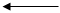 出欠の確認をしたく思います。11月29日(日)までにFAXかメールをして下さい。お名前　　　　　　　　　　　　　　　　　お名前　　　　　　　　　　　　お名前　　　　　　　　　　　　　　　　　　お名前　　　　　　　　　　　　　FAX　0532-54-8890　　　　TEL0532-54-8883e-mail  asakura.mitsuo@asduskin.co.jp事務局🏣440-0016　豊橋市牛川町北台40-3豊橋掃除に学ぶ会　◎参加される方には地図後送します。(確認のため)　　　　　　　 ◎次回の予定・３/1５は本郷中学校です。ありがとうございました。